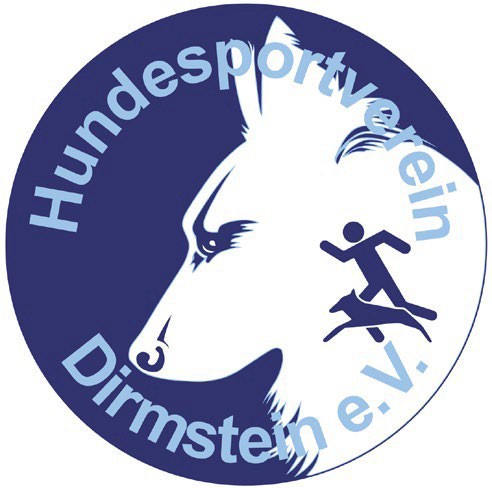 Über 40 Jahre Hundesportverein Dirmstein e.V. - Gerolsheimerstr. 19 – 67246 Dirmstein	Dirmstein, 16.02.2023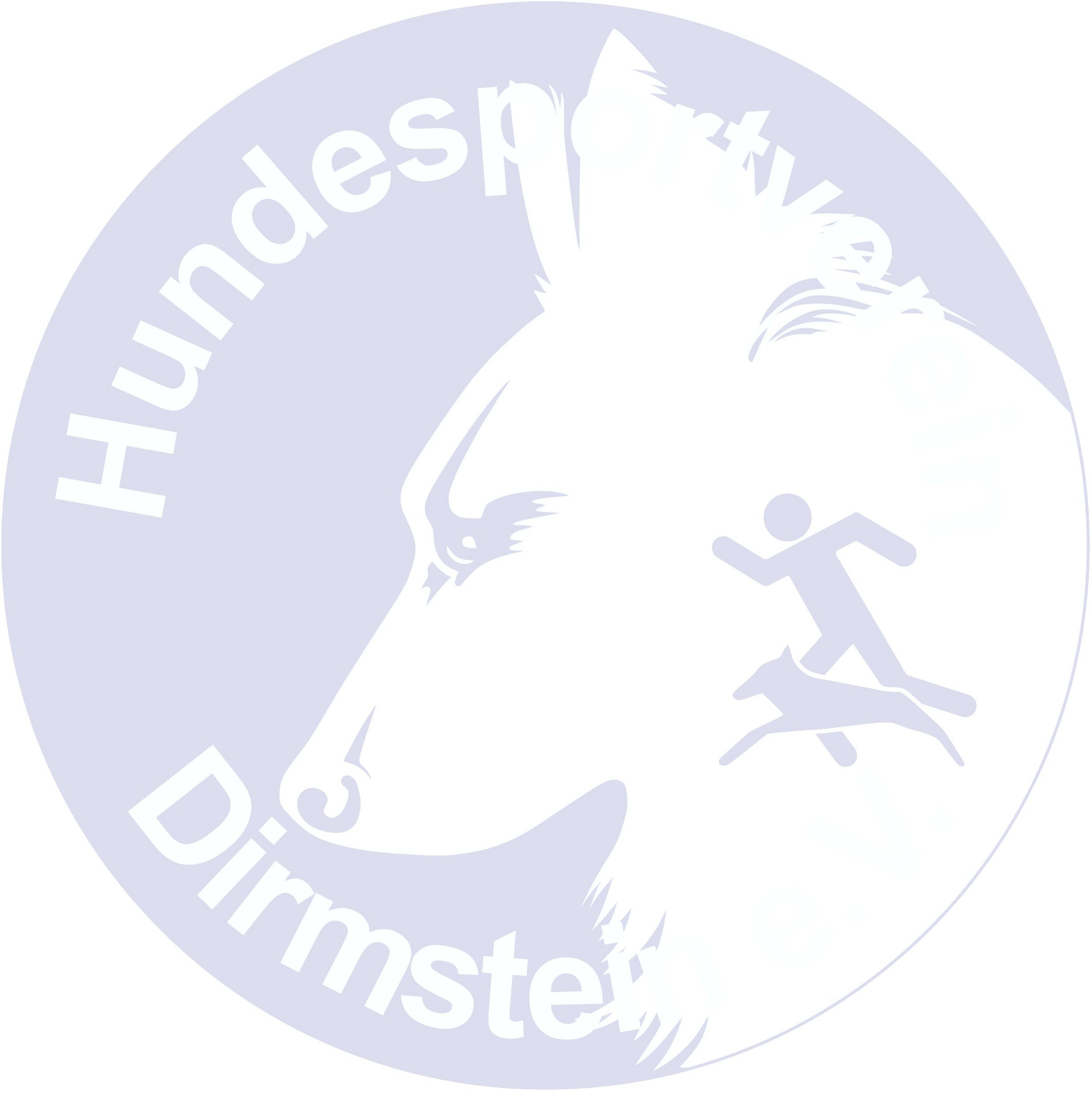 THS Turnier zum „Tag der Deutschen Einheit“Hallo Hundefreunde,zu unserem THS-Turnier auf dem Gelände des HSV Dirmstein laden wir euch herzlich ein.Termin: Beginn: Startgeld &Dienstag, den 03.10.20239.00 UhrErwachsene: Vierkampf 1+2+3,	11,00 €Ummeldungen und Nachmeldungen nach dem Meldeschluß werden nicht akzeptiert.Die Meldestelle ist ab 8.00 Uhr geöffnet. .Meldeschluss: Montag 18.09.2023Bitte beachtet, dass nach Meldeschluss keine Nachmeldungen mehr möglich sind Läufige Hündinnen können aus organisatorischen Gründen leider nicht starten.Meldeadresse:	Sebastian Landmann, Alzeyerstraße 10, 67251Freinsheim Mobil: 0160/4001465Vierkampf 1, 2 und 3 werden getrennt gewertetBesonderheit: Beim Shorty werden Frauenteams separat gewertet.Bitte einen gültigen Impfpass und die Leistungsurkunde für alle Disziplinen mitbringen!Unsere Küche bietet an diesem Tag wieder diverse Köstlichkeiten und gepflegte Getränke zu fairen Preisen an.Das Team des HSV Dirmstein freut sich auf Euer zahlreiches Erscheinen und einen angenehmen Wettkampftag.Bitte beachtet die am Vereinsgelände aushängenden Corona-Regeln. (wenn noch aktuell)Mit sportlichem GrußSebastian Landmann / Wettkampfleiter